Программно-техническое обеспечение 
автоматизированных систем23 ноября 2022 г., г. Барнаул----------------------------------------------------------------------------------------------------Оргкомитет всероссийской научно-практической молодежной конференции “Программно-техническое обеспечение автоматизированных систем” приглашает студентов, магистрантов, аспирантов и молодых ученых  принять участие в работе конференции, которая будет проходить       23 ноября  2022 г. в г. Барнауле в Алтайском государственном техническом университете им. И.И. Ползунова. Форма участия: онлайн в среде Discord. Ссылку вышлем зарегистрировавшимся участникам, сделавшим соответствующую отметку в заявке на участие.Целью конференции является обмен опытом в области разработки и исследований информационно-измерительных систем, систем автоматизированной и автоматической обработки информации, информационной безопасности, автоматического контроля, управления и регулирования, а также иных программных и программно-аппаратных аппаратных комплексов и их компонентов.Материалы конференции после проведения конференции будут опубликованы в сборнике трудов конференции, который будет размещен на сайте https://journal.altstu.ru. Сборник издается в электронном виде. Ему присваивается ISBN и он регистрируется в ФГУП НТЦ «ИНФОРМРЕГИСТР» с присвоением  номера свидетельства о регистрации электронного издания сетевого распространения. Публикации будут проиндексированы в РИНЦ и постатейно размещены на сайте elibrary.ru.  С содержанием сборника ПТОАС - 2021 г. можно ознакомиться на https://journal.altstu.ru/konf_2021/2021_1/95/.Лучшие доклады будут отмечены дипломами, а участники, выступившие на конференции,  могут получить по итогам выступления соответствующие сертификаты.Для участия в конференции нужно зарегистрироваться на её сайте https://lomonosov-msu.ru/rus/event/7796/   и скопировать файл с  образцом оформления материалов для публикации в сборнике, а также бланк согласия на регистрацию и постатейное размещение публикации в РИНЦ. Согласие необходимо предоставить всем авторам публикации!  Материалы для публикации в сборнике и подписанные согласия на публикацию должны быть выгружены на сайт конференции https://lomonosov-msu.ru/rus/event/7796/ , либо отправлены в адрес оргкомитета по электронной почте   vsib64@mail.ru с указанием темы «ПТОАС» в срок  до  18  ноября  2022 г.  Объем материалов конференции (статьи, доклада или его тезисов) – от двух до пяти страниц. Тематические разделы конференцииОбщие вопросы расчета и проектирования программно-технических средств для решения задач измерения, контроля, автоматизации;Методы и средства измерений;Информационные системы, измерительные и управляющие комплексыИзмерение, контроль, автоматизация  и информатизация в медицине, экологии и образовании;Элементы, устройства и программные средства для измерения, контроля и автоматизации;Информационная безопасность автоматизированных системОргкомитет оставляет за собой право отклонить материалы, содержание которых не соответствует тематике конференции, а также право коррекции названий и структуры тематических разделов в пределах вышеперечисленной тематики с учетом поступившего материала. Все поступающие материалы для принятия решения об их включении в сборник и в программу конференции проходят рецензирование на предмет наличия в них новой информации, представляющей интерес для специалистов в рассматриваемой предметной области, и проверяются на отсутствие плагиата. Оригинальность статей должна быть не менее 70%. При самопроверке ориентируйтесь на 75%, та как подключение профессиональных баз снижает процент оригинальности.Участие в конференции – бесплатное. Дополнительная информацияОт одного автора принимается до четырех статей, что позволяет повысить свою публикационную активность по итогам годаВ одной статье может быть не более 7 авторов, если она связана с большим объемом экспериментальных исследований или иных видов работ. В противном случае авторов в статье должно быть не более трехРуководители аспирантов, студентов и иных молодых ученых могут также принимать участие в публикации наравне с другими её авторами Участие во всероссийских, а не в международных конференциях (которых сегодня – преобладающее количество) крайне важно для руководителей образовательных программ, так как их участие во всероссийских конференциях входит в аккредитационный показатель.Конференция проходит в конце года, когда предложений по данному направлению не слишком много.Поскольку информация о сборнике появится в РИНЦ уже в следующем году, такую публикацию Вы можете учесть как сделанную либо в этом, либо в следующем году.Перед отправкой материалов проверяйте их на оригинальность. Поскольку в разных системах проверки на плагиат задействованы разные алгоритмы и базы, ориентируйтесь на оригинальность порядка 80%. По вузовской подписной платной версии https://altstu.antiplagiat.ru/ уровень оригинальности должен быть не менее 70%/По вопросам работы конференции  обращайтесь в оргкомитет конференции. Адрес оргкомитета:656038, Алтайский край,  г. Барнаул,  пр.  Ленина,46, АлтГТУ, ФИТ (факультет информационных технологий),  ИВТ и ИБ (кафедра информатики, вычислительной техники и информационной безопасности)Телефоны и E-mail для справок:+7 (3852) 29-07-86 – д.т.н., профессор Якунин Алексей Григорьевич (общие и организационные вопросы- almpas@list.ru)
+7 (3852) 29-07-18 – Соколова Ирина Михайловна (технический редактор, прочие технические вопросы- vsib64@mail.ru)Министерство науки и высшего образования РФФГБОУ ВО «Алтайский государственный технический университет им. И.И. Ползунова»ООО «Промавтоматика»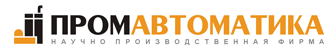 ООО "НИИ Кибернетики Сибири"ООО «Центр информационной безопасности»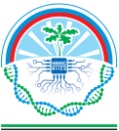 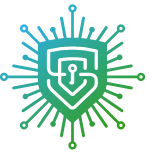 